Kiffe Kiffe Demain						Partie 8: pp. 145-189Vocabulaire/Références Importants- utilisez pendant la lecture !p. 145-147oser = to darecasser son délire = ruin his happinessallez hop dégage! = “wham, bam, thank you, ma’am!” (slang expression)que ce soit… = whether it’s…perspicace = perceptivegalérer = to struggleles poils sur le menton = beardfaire exprès = to do on purposeVrai ou Faux ?  Donnez des mots/phrases du texte pour se justifier :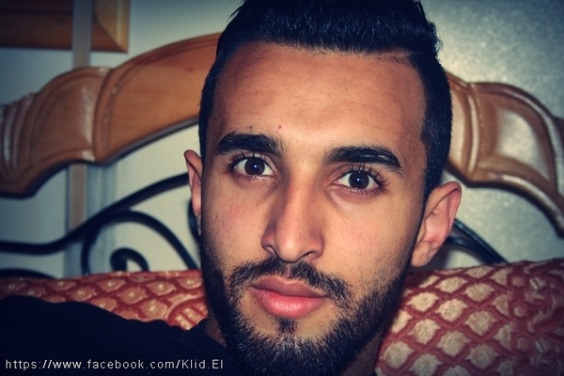 Hamoudi aime encore Lila.Nabil est retourné des vacances amoureux de Doria.Nabil a changé.Doria compare leur relation à celle de Sandy et Danny dans Grease.Mme Burlaud pense que Nabil est homosexuel.Doria est déçue. p. 149-153une commère = a gossipfaire l’aumône = to give charitysalir = to get dirtytricoter = to knitune toile cirée = plastic tableclothun cerf = a deersouiller = to dirtydébile = stupidune sortie de secours = emergency exitChoisis la bonne réponse:Qu’est-ce que Rachida ramène chez Doria ?La nourriture	b. Les nouvelles	c. Les vêtements	d. A et BQu’est-ce qui devient Samra, la fille qui s’est échappée de son père ?Elle est revenue à la maison.Elle s’est mariée avec le mec avec qui elle est partie.Elle est morte.Qu’est-ce qui s’est passé avec le père de Samra?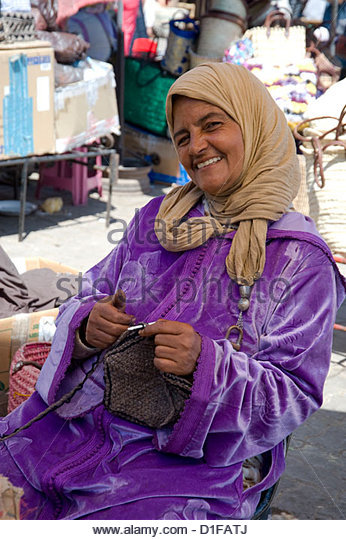 Il est mort du choc.Il est content du mariage.Il a très honte. TOUS Qui est Jacqueline?C’est une prof qui aide Maman.C’est une amie qui habite dans la cité.C’est une amie de Doria.C’est son patronne.Qu’est-ce qu’elle fait avec Maman ? Elle tricote.Elle lui parle de la religion.Elle s’intéresse à la religion de Maman.TOUS.Comment va Hamoudi ?  (choisis toutes les réponses qui sont vraies.) Il a trouvé un nouveau travail.Il fume moins.Il ne vend plus des drogues.Il voit Doria plus.Doria est contente pour lui. Vrai	b. fauxpp. 155-158la rentrée = first day of schoolla chiasse = diarrhease renseigner = to find out aboutune racaille = scum, riff raffdégoter = to find, unearthle khôl = natural eyelineravachi = slumpedcligner = to blinkun chapelet = rosary beads(un pack de) 1664 = French beer brandWalou = (marocain) = nothingVrai ou Faux ?  Donnez des mots/phrases du texte pour se justifier Doria est contente de commencer sa nouvelle école.Souvent, les lycées français sont nommés après de grands personnages de l’histoire.Maman est contente que Doria aille dans une nouvelle école.Maman utilise les techniques de beauté traditionnelle.Doria ressemble beaucoup à son père.Mme Burlaud donne des conseils à Doria sur sa confiance.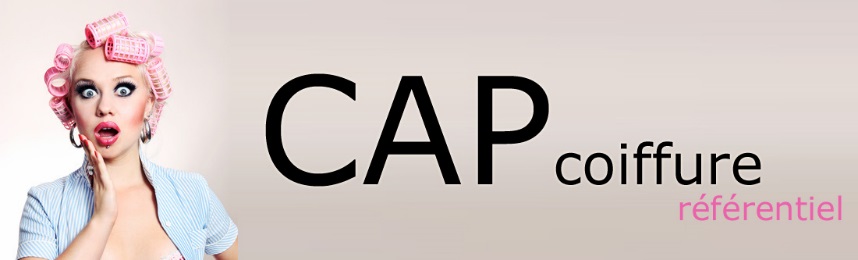 Doria rencontre Nabil dans le métro.Nabil s’excuse. p. 159- 162le dico = dictionnairechialer = blubber, bawlune gosse = kiddéranger = to botherlacher = to dropRépondez:Comment sont les élèves du nouveau lycée ?Quel diplôme va-t-elle préparer, Doria ?Quels types de cours suit-elle ?Comment elle se sent après sa première journée ?Que veut dire : « limite si j’ai pas déclenché un état d’urgence inondation dans l’immeuble » ?Pourquoi est-ce que Doria arrête son travail de babysitting ?Qu’est-ce qu’Hamoudi laisse pour Doria dans sa boîte aux lettres ?  Pourquoi ?Comment se sent Doria maintenant ?p. 163- 168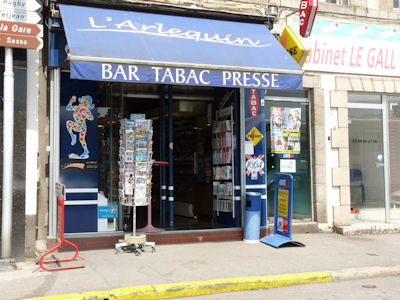 un bar-tabac = café/bar that sells cigarettesun voyou = thugs’enfuir = to run awayRépondez :Qu’est-ce que Shérif a gagné ? Pourquoi Maman est amoureuse du Maire de Paris ?Que dit Hamoudi au sujet du mariage ?Pourquoi Doria raconte l’histoire de la jeune femme du quartier qui veut être actrice ?pp.169-173la rancune = grudge, resentmenttant pis = too badl’éphéméride = calendarune gonzesse = chick, broad (slang)pimpant = elegantun boubou = African dresslicencier = to fire Comment s’est passé l’anniversaire de Doria ?Toute la cité est venue la fêter.Personne ne s’est rappelé.Maman a fait un grand gâteau.Qu’est-ce que Doria sait faire bien ?  (choisis toutes qui sont vraies)Craquer ses doigtsCraquer ses orteilsParler avec un accent italien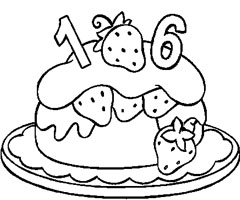 Parler italienQu’est-ce que Doria regrette ?Etre néeEtre née une filleNe pas pouvoir aimerNe pas vivre au MarocQu’est-ce que Tante Zohra raconte sur son fils, Youssef ? (choisis toutes qui sont vraies)Il est sorti de prison.Il sortira bientôt.Il est devenu plus extrémiste en prison.Il a changé assez soudainement.Quelles sont les bonnes nouvelles que Doria entend à la télé ? (choisis toutes qui sont vraies)Les femmes de ménage ont gagné leur lutte contre l’hôtel où Maman travaillait.La grève s’est terminée.Maman a reçu de l’argent.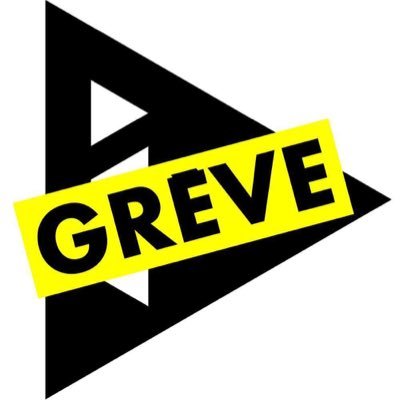 Ceux qui ont fait grève vont recevoir de l’argent.Pourquoi Doria est contente maintenant ?(choisis toutes qui sont vraies)Maman a changé.Elle fait bien à l’école.Elle va encore changer de formation.Elle est fière de Maman.pp. 175-189être sur la même longueur d’onde = to be on the same wavelength, to understand each othernier = to denyle tirage au sort = random drawingklaxonner = to honképaté = surprisedun Français de souche = several generations of social standing1. Pourquoi Mme Burlaud arrête la thérapie avec Doria ?2. Pourquoi Doria ne peut pas bien s’exprimer avec Mme Burlaud ?3. Que veut dire « perf » selon Doria ?  Pourquoi on appelera quelqu’un « une perf » ?4. Que pense Doria vraiment de Mme Burlaud ?5. Est-ce que Doria veut être coiffeuse ?6.  Quelle est la raison que Nabil arrête d’aider Doria ?7. Quel est « le truc que lui fait honte » dont elle parle, Doria ?8.  Est-ce qu’il le refait ?9. Qu’est-ce qui a fait Nabil qui surprend Doria?10. Qu’est-ce que Mme Dutruc va faire pour Doria et Maman ?11.  Est-ce que Hamoudi et Lila vont se marier ?  Qu’en pensent les familles ?12. Comment réagit Hamoudi quand Doria lui parle de Nabil ?13.  Pourquoi ce n’est plus « kiffe kiffe demain » pour Doria ?14.  Comment va-t-elle changer cette expression maintenant ?15.  Qu’est-ce que Doria pense faire avec sa vie ?  Qu’est-ce qu’elle voudra changer ?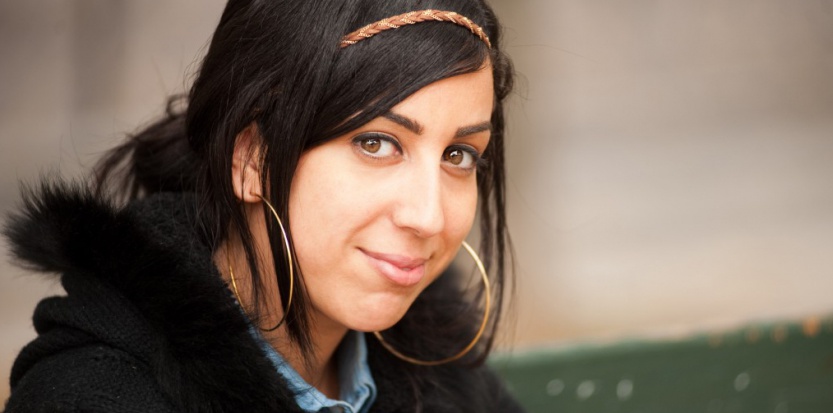 Est-ce que  vous aimez la fin du livre ? Pourquoi (pas) ?